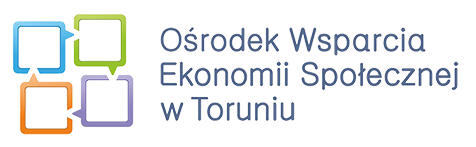 Plac Św. Katarzyny 987-100 ToruńTel. (56)652 22 40owes@ekonomia-spoleczna.com.plWWW.ekonomia-spoleczna.com.plInformacje o OWESOśrodek Wsparcia Ekonomii Społecznej w Toruniu prowadzony przez Europejskie Centrum Współpracy Młodzieży oraz Stowarzyszenie „Tilia” funkcjonuje od 2013 roku. Posiada akredytację Ministra Rodziny, Pracy i Polityki Społecznej – AKS(ES), gwarantując tym samym usługi wysokiej jakości. W swoich działaniach skupia się na wzmocnieniu rozwoju sektora ekonomii społecznej na terenie powiatu aleksandrowskiego, chełmińskiego, lipnowskiego, toruńskiego oraz miasta Toruń.W szczególności wspiera powstawanie i funkcjonowanie nowych przedsiębiorstw społecznych oraz rozwój już istniejących podmiotów ekonomii społecznej poprzez ich ekonomizację  i tworzenie dodatkowych miejsc pracy.W ramach funkcjonowania  Ośrodka Wsparcia Ekonomii Społecznej w Toruniu:budujemy partnerstwa na rzecz rozwoju ekonomii społecznej,  szukamy instrumentów finansowych umożliwiających rozwój podmiotów ekonomii społecznej,inicjujemy powstawanie powiatowych zespołów ds. ekonomii społecznej, poszukujemy możliwości kooperacji biznesowych i aliasów strategicznych  z podmiotami ekonomii społecznej,wspieramy rozwój ekonomii społecznej w regionie .Podmiotom ekonomii społecznej zainteresowanych ekonomizacją umożliwiamy założenie przedsiębiorstwa społecznego, w tym spółdzielni socjalnej oraz uzyskanie dotacji na utworzenie stanowisk pracy. Spółdzielniom socjalnym, zakładanym przez podmioty prawne oraz osoby fizyczne w ramach projektu OWES zapewniamy wsparcie finansowe oraz pełne wsparcie merytoryczne. Stawiamy na rozwój przedsiębiorstw społecznych i ich pracowników świadcząc specjalistyczne usługi: indywidualnego doradztwa biznesowego, konsultacji w obszarze prawa zamówień publicznych, coachingu, mentoringu, szkoleń zawodowych. Pomagamy w tworzeniu powiązań biznesowych, branżowych, międzysektorowych. Informacje o projekcie „OŚRODEK WSPARCIA EKONOMII SPOŁECZNEJ W TORUNIU”Projekt  Nr RPKP.09.04.01-04-0004/16 realizowany w ramach Regionalnego Programu Operacyjnego Województwa Kujawsko-Pomorskiego na lata 2014 – 2020Oś Priorytetowa 9 Solidarne społeczeństwoDziałanie 9.4 Wzmocnienie sektora ekonomii społecznejPoddziałanie 9.4.1 Rozwój podmiotów sektora ekonomii społecznejOkres realizacji projektu: Od 01.06.2016 r. do 31.05.2019 r. Wartość projektu: 9 331 229,34 zł w tym wkład funduszy: 7 931 544,94 zł.Lider projektu: Europejskie Centrum Współpracy Młodzieży Plac Św. Katarzyny 9, 87-100 ToruńPartner projektu: Stowarzyszenie Tilia ul. Przysiecka 13, 87-100 ToruńCel i założenia projektu:Celem projektu jest wzmocnienie rozwoju ekonomii społecznej w powiecie aleksandrowskim, chełmińskim, lipnowskim, toruńskim oraz w mieście Toruń poprzez wsparcie w tworzeniu nowych przedsiębiorstw społecznych oraz w rozwoju i funkcjonowaniu podmiotów ekonomii społecznej, w tym stworzenie 112 miejsc pracy przyczyniające się do aktywizacji zawodowej i społecznej osób zagrożonych ubóstwem lub wykluczeniem społecznym przy zaangażowaniu otoczenia społecznego tych osób. Do kogo skierowany jest projekt?Projekt skierowany jest do grup planujących utworzenie  nowego przedsiębiorstwa społecznego:do osób fizycznych m.in. niepełnosprawnych, bezrobotnych najbardziej oddalonych od rynku pracy, zagrożonych wykluczeniem społecznym i ubóstwem w powiecie aleksandrowskim, chełmińskim, lipnowskim, toruńskim oraz w mieście Toruń,do osób prawnych i fizycznych planujących zawiązanie spółdzielni socjalnej, Projekt skierowany jest do  istniejących przedsiębiorstw społecznych zainteresowanych rozwojem i zatrudnianiem nowych pracownikówProjekt skierowany jest do organizacji pozarządowych, które:chcą się ekonomizowaćprowadzą działalność gospodarczą  potrzebują wsparcia finansowego na utworzenie nowych miejsc pracy poszukują nowych ścieżek rozwoju poprzez rozwinięcie działalności gospodarczejpotrzebują  informacji i doradztwa w zakresie prowadzenia działalności gospodarczej i dostosowania  swoich usług do wymagań rynkowychSpółdzielnię socjalną mogą założyć:Założyciele - Osoby fizyczne – minimum 5  osób Założyciele - Osoby prawne –  / minimum 2 podmioty prawne/: organizacje pozarządowe w rozumieniu przepisów o działalności pożytku publicznego i o wolontariaciejednostki samorządu terytorialnego;kościelne osoby prawne.Zainteresowanym utworzeniem Przedsiębiorstwa Społecznego proponujemy:Na etapie zakładania przedsiębiorstwa społecznego/spółdzielni socjalnejpomoc doradcy w założeniu przedsiębiorstwa społecznegopakiet szkoleń z zakresu zakładania i prowadzenia przedsiębiorstwa społecznegodoradztwo specjalistyczne /księgowe, marketingowe, prawne, finansowe, w zakresie osobowym/wsparcie psychologa i doradcy zawodowegoudział w wizycie studyjna w przedsiębiorstwie społecznym – prezentacja dobrych praktykPo założeniu Przedsiębiorstwa Społecznego – i uzyskaniu wpisu do KRSdotację na utworzenie stanowiska pracy dla osoby zagrożonej ubóstwem i wykluczeniem społecznym w wysokości 24000 zł, maksymalnie 120 000 zł na przedsiębiorstwo społecznewsparcie pomostowe w formie finansowej na pokrycie kosztów działalności gospodarczej przyznawane na okres 6-12 miesięcy w oparciu o indywidualne potrzeby przedsiębiorstwaindywidualne doradztwo biznesowedoradztwo specjalistyczne o charakterze prawnym, księgowo-podatkowym, osobowym, finansowym, marketingowym świadczone wg indywidualnych potrzeb przedsiębiorstwakonsultacje w obszarze prawa zamówień publicznych coaching/ mentoring szkolenia i kursy  zawodowe uwzględniające specyfikę branży dla pracowników przedsiębiorstwa społecznegoudział w wizytach studyjnych propagujących dobre praktyki prężnie działających przedsiębiorstw społecznychkooperatywy (pomoc w tworzeniu powiązań biznesowych) Działania projektu:dotacja na utworzenie  przedsiębiorstwa społecznego  i stworzenie  miejsca pracy dla osoby  zagrożonej ubóstwem i wykluczeniem społecznymW ramach projektu osoby prawne i fizyczne zainteresowane założeniem spółdzielni socjalnej mogą ubiegać się o uzyskanie dotacji na utworzenie miejsca pracy dla osoby zagrożonej ubóstwem i wykluczeniem społecznym. Maksymalna wartość przyznanej dotacji  dla  1 osoby wynosi  24 000 zł.  W ramach jednego przedsiębiorstwa  można ubiegać się o uzyskanie dotacji na zatrudnienie 5 pracowników  120 000 zł. specjalistyczne doradztwo dla przedsiębiorstw społecznych i podmiotów ekonomii społecznej zainteresowanych ekonomizacją:W celu wzmocnienia potencjału rozwojowego przedsiębiorstw społecznych proponujemy specjalistyczne indywidualne doradztwo świadczone wg indywidualnych potrzeb  w niżej wymienionych obszarach:prawnymosobowym - zarządzania zasobami ludzkimi oraz potrzebami szkoleniowymi przedsiębiorstwksięgowo-podatkowymfinansowymmarketingowymwsparcie pozafinansowe umożliwiające lepsze funkcjonowanie na rynku:konsultacje w zakresie prawa zamówień publicznych  i przygotowania ofert na realizację zadań publicznychmentoring i coaching szkolenia / kursy zawodowe zakończone certyfikatem dla pracownikówwizyty studyjne w przedsiębiorstwach społecznych (dobre praktyki)kooperatywy (pomoc w tworzeniu powiązań biznesowych) Szczegółowe informacje o projekcie można uzyskać:w biurze Ośrodka Wsparcia Ekonomii Społecznej w Toruniu przy ul. Wola Zamkowa 12 a telefonicznie pod numerem: +48  56 652 22 40;e-mail: owes@ekonomia-spoleczna.com.plna stronie http://www.ekonomia-spoleczna.comKontakt :Aleksandra Kalocińska-SzumskaKluczowy Doradca/Kluczowy doradca biznesowye-mail:a.kalocinska-szumska@ekonomia-spoleczna.com.plTel. 56 652 22 40Kontakt w sprawie kooperatyw i zawiązywania partnerstw:Anna WitSpecjalista ds. kooperatywe-mail: a.wit@ekonomia-spoleczna.com.pl Tel. kom.512 263 122